BEST PRACTICE IDEANEED:REDUCE INJURIES AND ACCIDENTSSOLUTION:SAFETY AWARENESS PROGRAM:	INTRODUCE NEW SAFETY MANUALS	ASK DRIVERS TO SIGN SAFETY AGREEMENT	PRESENT SAFETY INCENTIVEIMPLEMENTATION:PRESENT SAFETY AWARENESS PROGRAM AT FALL SAFETY MEETINGSRESULTS:ACCEPTANCE OF THE PROGRAM HAS BEEN VERY POSITIVE.  EVERYONE HAS WILLINGLY SIGNED SAFETY AGREEMENTNEED:  WORK COMP EXPENDITURES WERE EXCEEDINGLY HIGH AND WILL HAVE AN EFFECT ON OUR RENEWAL PREMIUM.  THERE WAS A NEED TO REDUCE INJURIES AND ACCIDENTS IN ORDER TO MITIGATE WHAT WE WILL HAVE TO PAY IN THE FUTURE.SOLUTION:  I ATTENDED THE TCA SAFETY SEMINAR IN LOUISVILLE, KY THIS PAST SPRING AND CAME AWAY WITH A LOT OF INSIGHT INTO WHAT OTHER COMPANIES WERE DOING WITH THEIR SAFETY PROGRAMS.  I ALSO ATTENDED SEMINARS PUT ON BY LIBERTY MUTUAL.  I WAS LOOKING FOR SOMETHING THAT CAME BETWEEN REWARD FOR GOOD BEHAVIOR AND PUNISHMENT FOR BAD BEHAVIOR.  AFTER REVIEWING MANY DIFFERENT OPTIONS, I DECIDED TO STEER AWAY FROM GROUP REWARD OR GROUP PUNISHMENT.  I FELT THAT IT PUT TOO MUCH PRESSURE ON AN INDIVIDUAL NOT TO REPORT A LEGITIMATE INJURY.  WITH THE HELP OF LIBERTY MUTUAL, I PUT TOGETHER A SAFETY MANUAL USING OUR OWN DRIVERS PICTURES PERFORMING PROPER SAFETY PROCEDURES.  I ALSO CREATED A SAFETY PROCEDURE AGREEMENT THAT THE DRIVERS WOULD SIGN.  WITH THE COOPERATION OF MANAGEMENT, I CREATED AN INCENTIVE PROGRAM THAT WOULD REWARD THOSE DRIVERS WHO QUALIFIED.IMPLEMENTATION:  THE SAFETY AWARENESS PROGRAM WAS ROLLED OUT AT OUR FALL SAFETY MEETINGS.  QUALIFIER NUMBER ONE IS ATTENDANCE AT OUR SAFETY MEETING.  SAFETY MEETINGS ARE CONDUCTED OVER SIX CONSECUTIVE SATURDAYS.RESULTS:  ACCEPTANCE OF THE PROGRAM HAS BEEN VERY POSITIVE.  DRIVERS ARE WILLINGLY SIGNING THE SAFETY PROCEDURE AGREEMENT.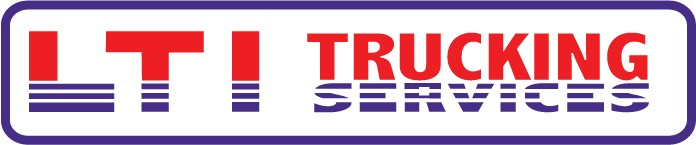 